PROJETO HORTO MEDICINAL – CRUZEIRO DO SUL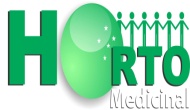 PROGRAMAÇÃO do CURSO BOTÂNICADr. Lindolpho Capellari Jr.Prof. Do Dto de Ciências Biológicas da ESALQ/USP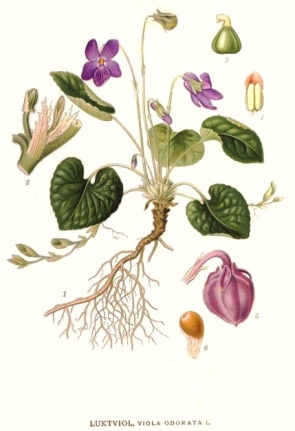 Local: Núcleo de Atendimento Social Cruzeiro do SulEndereço: R. Sebastião Furlan, 660,Cruzeiro do Sul, Santa Bárbara D’Oeste.Horário: 8h00 às 12h00 ee das 13h00 às 17h00. 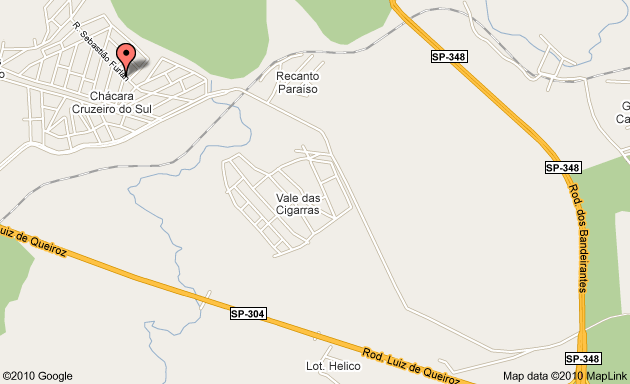 REALIZAÇÃO: PREFEITURA MUNICIPAL DE SANTA BÁRBARA D’OESTE-DAEAPOIO: Rede deMunicípios Potencialmente Saudáveis